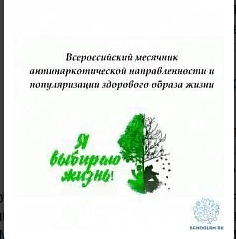 Профилактические мероприятия в рамках «Антинаркотического месячника- 2023» прошли в школах Анучинского МО с 26 мая по 26 июня 2023 года, с целью пропаганды здорового образа жизни и формирования у детей негативного отношения к вредным привычкам.
Месячник посвящен Международному дню борьбы с наркоманией, который ежегодно отмечается 26 июня.Профилактическая работа по данному направлению осуществлялась с учетом возрастных особенностей обучающихся. Большое внимание уделяется формированию навыков здорового образа жизни.В рамках «Антинаркотического месячника-2023» для учащихся проходили беседы по теме здорового образа жизни, Организация книжно-иллюстративных выставок «За здоровый образ жизни» Организация книжно-иллюстративных выставок «За здоровый образ жизни, организованы книжно-иллюстративные выстави «За здоровый образ жизни», проведены единые классные часы «Мои безопасные каникулы», организованы конкурсы рисунков и плакатов по пропаганде здорового образа жизни. Марафон здоровья прошел по всем летним оздоровительным площадкам по станциям:-«Друзья Мойдодыра и наше здоровье»- «Режим дня»-«Водные процедуры»-«Гигиена тела»-«Осанка-основа красивой походки» -«Весёлые витаминки»-«Зелёная аптека»-«Правильное питание»-«Вредные сестрички-вредные привычки»-«Путешествие в страну Опрятности»-«Опасности на природе» Ребята участвовали в спортивных мероприятиях "Выше, быстрее, сильнее!»", "Здоровый спорт – жизнь без забот", "Со спортом дружить – здоровым быть!". В пришкольных летних оздоровительных лагерях провели онлайн -викторину "Знай и сумей защитить себя».Все мероприятия выложены в социальных сетях. 